ANNUAL ACTION PLAN(2017-18)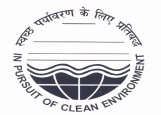 Central Pollution Control Board,Parivesh Bhawan, East Arjun Nagar,Delhi-110032(April, 2017)1.0: Introduction Central pollution Control Board (CPCB) constituted under the Water (Prevention and Control of Pollution) Acts, 1974 is a 100% Grant-in-aid of the Ministry of Environment and Forests (MoEF), Govt. of India. CPCB serves as a technical wing of MoEF and Co-ordination with the State Pollution Control Boards (SPCBs)/Pollution Control Committees (PCCs) for implementation of plans and programmes relating to abatement of pollution. Project and programmes are executed through in-house efforts and with the assistance of Research institutions like IITs, CSIR Labs, Engineering College, Universities and R & D Institutions. The functions of CPCB are mentioned below.Function of the Central Board at the National LevelAdvise the Central Government on any matter concerning prevention and control of water and air pollution and improvement of the quality of air;Plan and cause to be executed a nation-wide programme for the prevention, control or abatement of water and air pollution;Co-ordination the activities of the State Board and resolve disputes among them;Provide technical assistance and guidance to the State Boards, carry out and sponsor investigation and research relating to problems of water and air pollution, and for their prevention, control or abatement;Plan and organize training of persons engaged in programme on the prevention, control or abatement of water and air pollution;Organize through mass media, a  comprehensive mass awareness programme on the prevention, control or abatement of water and air pollution;Collect, compile and publish technical and statistical data relating to water and air pollution and the measures devised for their effective prevention, control or abatement;Prepare manuals, codes and guidelines relating to treatment and disposal of sewage and trade effluents as well as for stack gas cleaning devices, stacks and ducts;Disseminate information in respect of matters relating to water and air pollution and their prevention and control;Lay down, modify or annual, in consultation with the State Governments concerned, the standards for stream or well, and lay down standards for the quality of air;Perform such other function as may be prescribed by the Government of India.Functions of the Central Board as State Boards for the Union Territories Advise the Government of Union Territories with respect to the suitability of any premises or location for carrying on any industry which is likely to pollute a stream or well or cause air pollution; Lay down standards for treatment of sewage and trade effluents and for emission form automobiles, industrial plants, and any other polluting source; Evolve efficient methods for disposal of sewage and trade effluents on land; develop reliable and economically viable methods of treatment of sewage, trade effluent and air pollution control equipment; Identify any area or areas within Union Territories as air pollution control area or areas to be notified under the Air (Prevention and Control Pollution) Act, 1981; Assess the quality of ambient water and air, and inspect wastewater treatment installations, air pollution control equipment, industrial plants or manufacturing process to evaluate their performance and to take steps for the prevention, control and abatement of air and water pollution.As per the policy decision of the Government of India, the CPCB has delegated its powers and functions under the Water (Prevention and Control of Pollution) Act, 1974, the Water (Prevention and Control of Pollution) Cess Act, 1977 and the Air (Prevention and Control of Pollution) Act, 1981 with respect to Union Territories to respective local administrations. CPCB along with its counterparts State Pollution Control Boards (SPCBs) are responsible for implementation of legislation relating to prevention and control of environmental pollution.2.0 : Reforms Measures and Policy Initiatives:Central Pollution Control Board (CPCB) is focusing on strengthening of ambient air quality monitoring network for assessment of air quality at national, regional and local level. NAMP stations operated through State pollution control Boards needs further strengthening to monitor all notified parameters for ambient air, besides emphasis is being given for establishment of Continuous Ambient Air Quality Monitoring Stations (CAAQM) in all major cities. The manual water quality monitoring network is being expanded further, realizing the need for establishment of a network of real time water quality monitoring stations on river Ganga to ensure that the water quality is maintained. Efforts are being made for strengthening of the compliance mechanism, so that no untreated industrial effluent is discharged into the environment. Installation of online effluent and emission monitoring   in polluting industry and data connectivity with SPCB/CPCB is a step towards self-monitoring and transparency.Efforts are for improving the performance of existing sewage treatment plants (STPs) and adopting non-conventional technologies that are in synergy with the conventional methods for improving the water quality of river Ganga and its tributaries. Initiatives are being taken for water conservation in Industries trough process modification and adoption of state of art technology. Zero liquid discharge concepts shall be applied wherever possible to conserve the water and protect the environment. Problem of Municipal Solid Waste and domestic sewage would be given utmost attention.3.0: Review of Past PerformanceTargets and Achievements (2016-17)Outcome of various activities of CPCB during financial year 2016-17 is briefed as below:Assessment of PollutionOperation and maintenance of 680 manual Ambient Air Quality Monitoring Stations (AAQMS) Operation and maintenance of 16 continuous ambient air quality monitoring stations(CAAQMS) CPCB has developed a network of real time data from CAAQM stations being operated by CPCB, SPCBs and PCCs. This data is provided to all stake holders and being published in public domain for taking corrective measures in time. In the beginning of the year 2016, CPCB network has data connected from 40 stations in 22 cities spread in 11 states, has been expanded to total 54 stations located in 33 cities of 12 states.Operation of 2500 Water Quality Monitoring Stations (WQMS) at various aquatic resources. Time series data of water quality was analysed and identified the issue of sewage disposal in 302 river polluted stretches. 70 National Ambient Noise Monitoring Network (NANMN) stations have been installed spreading over 10 cities and data is being disseminated.Industrial Pollution ControlDuring the year 3 standards (emission and effluents standards of various industries) have been notified by MoEF&CC and 11 developed standards referred to ministry for notification.Comprehensive Environmental Pollution Index criteria (CEPI)  has been revised based on detailed in-house discussions followed by consultation with SPCBs/PCCs and other concerned departments The revised version of CEPI eliminates the subjective issues and more emphasis has been given on field-based monitoring which includes air, water and land / sub-surface water. Field-based measurements are based on critical pollutants / parameters applicable to the given area. Revised concept of CEPI has been circulated to SPCBs / Govt. Institutions and uploaded on website of CPCB. Comments / views received have been considered and incorporated in the Final Draft Document and finalised.Action Plans with progress reports of 42 critically polluted areas have been prepared and compiled and placed on CPCB website.CPCB has finalized the criteria for classifying industries into Red, Orange, Green and White category. SPCB has been asked to adopt uniform criteria for grant of consent The classification is based on pollution potential and this classification will also bring uniformity in issuance of consent .Classification of industries may also be  linked  for inspectionsControl of pollution in GangaCPCB has prepared segmental action plan for restoration of water quality of River Ganga which is based on dividing the entire River Ganga into 4 segments and for each segment, action points have been evolved for implementation. The main concern is pollution due to disposal of sewage and control of industrial pollution. CPCB has issued directions to all towns (118) which are along the Ganga for getting the action plans prepared for implementation for management of sewage and municipal solid waste.Inventory of grossly polluting industries have been prepared and  Compliance verification to the existing standards for all the industries including MSMEs  being undertaken as well as continuing with the action plan for water conservation being implemented for 5 sectors (Sugar, Textiles, Distilleries, Pulp & Paper and Tanneries).  Waste Management:     Effort for Implementation of Co-processing of incinerable hazardous and non-hazardous waste in cement kilns has been made. CPCB granted permission to 47 cement plants for co-processing of hazardous wastes in cement kiln. Eighty eight ( 88) types of hazardous waste such as spent organic solvent, paint sludge, spent carbon, ETP sludge are being co-processedDisposal of  UCIL hazardous waste (Bhopal), E-waste management and its environmental impact and the preparation of detailed report and expeditious implementation. Training, Mass Awareness and Environment Data Bank:Implementation of Raj-Bhasha (Hindi) in CPCB and organizing Hindi Diwas, Workshop and Training Programmes for CPCB officials. Published technical and scientific reports and mass awareness. Conducted national training programmes on various environmental pollution and prevention areas. 4.0 Proposed  Budget for year 2017-18Proposed Activities for 2017-18Strengthening of ambient air and water quality monitoring network. Establishing real time water quality monitoring stations on river Ganga and other major rivers to assess the water quality on real time basis. Expansion of continuous ambient air quality monitoring network to cover million plus cities and state capitals.  Strengthening of the compliance mechanism, so that no untreated industrial effluent is discharged into the environmentImproving the performance of existing sewage treatment plants (STPs) and adopting non-conventional technologies that is in synergy with the conventional methods for improving the water quality of river Ganga and its tributaries.Emphasis on Waste Management.Operation and maintenance of Laboratory and its management.Priority AreasManagement of Solid wasteAir Quality Water Quality Domestic Waste Water Online monitoring of Monitoring of ambient air quality on real time basis in CEPI areas and million plus cities and state capitals Monitoring water quality of river Ganga on real time basisOnline monitoring of emission and effluent quality in 17 category of highly polluting industries and GPI discharging into river Ganga and it tributaries.   Inspection of industries Discharging in river Ganga or its tributaries Based on NGT Directions5.0 :  Budget Allocation for 2017-185.1 : Project Head-wise Budget Allocation for 2017-18:     The allocation made against each Project Head is summarized as under:5.2 :  Division-Wise & Regional Directorate-Wise Budget Allocation for 2017-18: Part-A:    HEAD OFFICEGrand Total (1825.50+674.50) = 2500 (in lakhs)6.0:  PLANS & PROGRAMMES OF HEAD OFFICE 2017-18Water Quality Management6.1:  Water Quality Management-I (WQM-I)Coordinator			                   SignatureShri R. M. Bhardwaj, Sc-‘E’6.2:  Water Quality Management-II (WQM-II)Coordinator			                   SignatureShri A.K. Vidyarthi, Sc-‘E’Air Quality Management6.3:  Air Quality ManagementCoordinator					SignatureDr. Prasanta Gargava, Sc-‘E’Laboratories6.4: AIR QUALITY –I (AMBIENT & SOURCE)Coordinator					SignatureDr. Dipankar Saha, Sc-‘E’6.5: Air Quality- II (Air toxic)Coordinators							SignatureDr. S. K. Tyagi, Sc-‘E’6.6:  Trace OrganicCoordinators					SignatureDr. C.S. Sharma, Sc-‘E’6.7:  Water & Waste Water Coordinators					SignatureDr. P.K. Behera. Sc-‘D’6.8: InstrumentationCoordinators					SignatureShri B.K. Jakhmola, Sc-‘E’6.9:  BiologicalCoordinators					SignatureDr. Sanjeev Agarwal, Sc-‘E’Industrial Pollution Control6.10: Industrial Pollution Control-I (IPC-I)Coordinators					SignatureShri Gurnam Singh, Sc-‘E’Shri Dinabandhu Gouda, Sc-‘E’6.11 Industrial Pollution Control-II (IPC-II)Coordinators					SignatureShri N.K. Gupta, Sc-‘E’Dr. S.K. Paliwal, Sc-‘D’  6.12: Industrial Pollution Control-III (IPC-III)Coordinators					SignatureDr. M. Madhusudan, Sc-‘E’6.13 Industrial Pollution Control-IV (IPC-IV)Coordinators					SignatureShri Nazimuddin, Sc-‘E’6.14: Industrial Pollution Control-V (IPC-V)Coordinators					SignatureShri Abhey Singh Soni, Sc-‘E’6.15: Industrial Pollution Control-VI (IPC-VI)Coordinators					SignatureShri P.K. Gupta, Sc-‘E’ 6.16: Industrial Pollution Control-VII (IPC-VII)Coordinators					SignatureShri Ajaya Agarwal, Sc-‘E’Shri A.K. Sinha, Sc-‘E’6.17: Law I & IICoordinators					SignatureShri S. Sudhakar, Sc-‘E’Shri Gurnam Singh, Sc-‘E’6.18: Building Coordinators					SignatureDr. Dipankar Saha, Sc-‘E’6.19: Quick Response Team (QRT)Coordinators					SignatureShri Sunil Dave, Sc-‘E’Shri S.K. Arora, Sc-‘E’Pollution Control Planning, PR Section & Library, Hindi6.20 (a): Pollution Control Planning (PCP)Coordinators					SignatureShri J.S. Kamyotra, Sc-‘F’Shri Paritosh Kumar, Sc-‘E’Shri V. P. Yadav, Sc-‘E’ Ms Divya Sinha, Sc-‘E’6.20 (b): PR Section and Library Coordinators					SignatureShri Shriance Jain, Sc-‘E’Shri G. Ganesh, Sc-‘D’6.20 ( c ): Environmental Training Unit (ETU)Coordinators					SignatureDr. S. K. Tyagi, Sc-‘E’6.20 (d): Hindi Section Coordinators					SignatureShri Sheetal Prasad, AO (OL)6.21: Information Technology  Coordinators					SignatureShri S. Sudhakar, Sc-‘E’Urban Pollution Control (UPC)6.22:Urban Pollution Control-I (UPC-I)Coordinators					SignatureMs. Mita Sharma, Sc-‘E’6.23: Urban Pollution Control-II (UPC-II)Coordinators					SignatureShri M. K. Chaudhury, Sc-‘E’6.24:  Urban Pollution Control-III (UPC-III)Coordinators					SignatureDr. S. K. Nigam, Sc-‘E’	Waste Management Division6.25: Waste Management-I (WM-I)Coordinators					SignatureShri Vinod Babu, Sc-‘E’6.26:  Waste Management-II (WM-II) Coordinators					SignatureShri Bharat K. Sharma, Sc-‘E’6.27: Waste Management –III (WM-III) Coordinators					SignatureShri Anand Kumar, Sc-‘E’	7.0: PLANS & PROGRAMMES OF REGIONAL DIRECTORATES (2017-18)7.1: Regional Directorate -Bengaluru                Coordinators					SignatureShri S. Suresh, Sc ‘E’7.2:  Regional Directorate -Bhopal  Coordinator					SignatureShri P. Jagan, Sc ‘D’7.3:  Regional Directorate -Kolkata  Coordinator					SignatureShri R.C. Saxena, Sc ‘E’7.4:  Regional Directorate -Lucknow    Coordinator					SignatureShri P.K. Mishra, Sc ‘E’7.4: Project Office AgraCoordinator					SignatureShri V. K. Shukla, Sc ‘D’7.5: Regional Directorate -ShillongCoordinator							SignatureShri Z. Changsan, Sc ‘E’7.6:  Regional Directorate -Vadodara      Coordinator					SignatureShri B.R. Naidu, Sc ‘E’BudgetHeadsTitle of the Budget HeadAllocation ( in Lakh)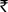 Allocation ( in Lakh)Allocation ( in Lakh)Head OfficeRegional DirectorateTotal IPollution Assessment (Survey and Monitoring)Division covered AQM, WQM-I and WQM-II227.5063.00290.50IIScientific, Technical Activities and R&D ActivitiesDivision covered Air Quality-I, Air quality – II, trace Organic, water and waste water, instrumentation, biological574.00 318.00892.00IIIIndustrial Pollution Control(standards,  enforcements  and technologies):Division covered IPC-I, IPC-II, IPC-III, IPC-IV, IPC-V, IPC-VI, IPC-VII, building, Law-I & II, Quick response teamIIIStandard Development ,  45.00045.00IIIEnforcement     4157.0014555612.00IIITechnology               1.0001.00IVTraining and Awareness: Division Covered Pollution Control Planning, Public Relation and Grievances, ETUIVTraining Programmes110.0022.00204IVPR, Mass Awareness Programmes & Hindi ,    62.0022.00204IVLibrary      10.0022.00204VInformation (Database) Management Division Covered Information technology, 195.0016.50211.50VIWaste Management and Urban Pollution Control  (Plastic Waste, Hazardous Waste, Municipal Solid Waste, Bio-medical waste, E-waste & Vehicular Pollution) Division Covered WM-I, WM-II, WM-III, UPC-I, UPC-II, UPC-III, 153.0021.00174.00Total5534.51895.57430.00	Name of the Division/Section     Allocation ( in Lakh)Pollution Assessment Survey & Monitoring Pollution Assessment Survey & Monitoring WQM-I (Water Quality Assessment and Monitoring)77.00WQM-II AQM (Air Quality Management)70.50Scientific Technical Activities, Laboratory Management & R & D Scientific Technical Activities, Laboratory Management & R & D Air Quality – I (Ambient and Source)294.00Air Quality – II (Air Toxic)15.00Trace Organic 52.00Water and Waste Water30.00Instrumentation 23.00Biological 20.00Industrial Pollution Control (Standards Informants and Technologies)Industrial Pollution Control (Standards Informants and Technologies)IPC-I : Chemical industries40.00IPC-II : Energy, Metallurgical25.00IPC-III: Agro Based20.00IPC-IV: Animal Products20.00IPC-V: SSI25.00IPC-VI: Industrial Pollution Coordination10.00IPC-VII: Industrial Clusters and Enforcement23.00Law (Law-I & II)10.00Building430.00Quick Response Team (QRT) 5.00Pollution Control Planning (PCP)106.00                                                         Training and Awareness                                                         Training and AwarenessETU110.00Public Relation Section & Hindi, Library72.00Information (Database) ManagementInformation (Database) ManagementInformation Technology 195.00Waste Management and Urban Pollution Control (Plastic Waste, Hazardous Waste, Municipal Solid Waste, Bio-medical waste, E-waste & Vehicular Pollution)Waste Management and Urban Pollution Control (Plastic Waste, Hazardous Waste, Municipal Solid Waste, Bio-medical waste, E-waste & Vehicular Pollution)UPC-I (Urban Pollution Control)68.00UPC-II (Urban Pollution Control)20.00UPC-III (Urban Pollution Control)20.00WM-I (Waste Management)15.00WM-II (Waste Management)15.00WM-III (Waste Management)15.00                                    TOTAL (A) 1825.50Part-B:  Regional DirectoratesPart-B:  Regional DirectoratesName of the Regional Directorate Allocation ( in Lakh)excluding Salary Bangalore109.00Bhopal   56.00Kolkata105.00Lucknow & Agra253.00Shillong51.50Vadodara           100.00         TOTAL (B)674.505.3: Sub-Head-wise Break up of grant-in-aid (Plan Funds)5.3: Sub-Head-wise Break up of grant-in-aid (Plan Funds)5.3: Sub-Head-wise Break up of grant-in-aid (Plan Funds)5.3: Sub-Head-wise Break up of grant-in-aid (Plan Funds)5.3: Sub-Head-wise Break up of grant-in-aid (Plan Funds)5.3: Sub-Head-wise Break up of grant-in-aid (Plan Funds)Regional DirectorateGeneralCapital Assets (Lakhs)Capital Assets (Lakhs)Salary (Lakhs)Total (Lakhs)Bengaluru109.0020.0020.00260.00389.00Bhopal56.0020.0020.00150.00226.00Kolkata105.0010.0010.00250.00365.00Lucknow/Agra253.0020.0020.00230.00503.00Shillong51.5010.0010.0065.00126.50Vadodara100.0028.0028.00158.00286.00RD Total674.50108.00108.001113.001895.50Head OfficeHead OfficeHead OfficeHead OfficeHead OfficeHead OfficeWQM-I 77.0040.00--117.00WQM-II -----AQM 70.5040.00--110.50Air Quality – I 294.00100.00--394.00Air Quality – II 15.0010.00--25.00Trace Organic 52.0030.00--82.00Water and Waste Water30.00---30.00Instrumentation 23.00---23.00Biological 20.00---20.00IPC-I 40.00---40.00IPC-II 25.00---25.00IPC-III20.00---20.00IPC-IV20.00---20.00IPC-V25.00---25.00IPC-VI10.00---10.00IPC-VII23.00---23.00Law (Law-I & II)10.00---10.00Building430.0050.00--480.00QRT 5.00---5.00PCP106.0022.003417.003417.003545.00Training and Awareness& ETU110.00---110.00PR & Hindi, library and Grievances72.00---72.00Information Technology 195.00---195.0UPC-I 68.00---68.00UPC-II 19.00---20.00UPC-III 20.00---20.00WM-I15.00---15.00WM-II15.00---15.00WM-III15.00---15.00Head Office Total1825.50292.003417.003417.005734.5Grand Total (RD+HO)2500.00400.004530.004530.007430.00Scheme No.Name of SchemesAllocations( in Lakh)  Project Head-I 1.(i) Water Quality Monitoring at 2500 stations under NWMP and addition of 500 new WQMS (ongoing) salary of project staff, telephone, travel etc. 72.00(Separate project for additional requirement of 500 lacs sanctioned under CESS fund)1.(ii)Operation and maintenance of Real time water quality monitoring stations and development of GIS Based Web Portal on Water Quality72.00(Separate project for additional requirement of 500 lacs sanctioned under CESS fund)2.Monitoring Water Quality of Interstate Rivers 5.00Grand Total77.00Scheme No.Name of SchemesAllocations( in Lakh) Project Head-I1.Rejuvenation of Ganga (Namami Ganga)Funds to be provided from sanctioned project of Ministry of Water Resources2.Activities undertaken regarding NGT matters, studies, report preparation, public complaints, VIP references etcFunds from AAP-2017-18 from concerned IPCScheme No.Name of SchemesAllocations( in Lakh) Project HeadProject Head-I1National Ambient Air Quality Monitoring Programme (NAMP) including calibration of instruments salary of project staff, telephone, travel etc. 46.50 (Separate project for additional requirement of  Rs 3.00 crore has been sanctioned under Cess Fund)2Development of National Air Quality Index for Indian Cities4.003Urban India : Decision support system for Online air quality management (ongoing)20.00Grand Total70.5Scheme No.Name of SchemesAllocations    ( in Lakh)                                                                                               Project HeadProject Head-II - Scientific, Technical and R&D ActivitiesProject Head-II - Scientific, Technical and R&D Activities1Laboratory Operation  & Upgradations Laboratory Operation  & Upgradations AMC/CMC of Laboratory Equipment/Instrument, All system operations (Laboratory & Field Insurance of Man and Machines, calibration of equipment /instrument), QA/QC, procurement of spares etc, Salary of TS/Project staff/outsource/JRF salary of project staff, telephone, travel etc. 59.002NAMP & Meteorology NAMP & Meteorology Procurement of chemicals, filter papers, glassware, AMC of PM2.5 sampler, conveyance, transportation, electricity bill,  Procurement of consumable for sampler(PM2.5), Procurement of Infrastructure for  data Centre45.003CAAQMS CAAQMS Purchase of   data under O&M contract for 12 No. CAAQM Stations(Delhi ,Lucknow, Chennai and Bangalore +New Stations),  Purchase of calibration gases,  O&M  of DOAS System in Delhi,  Coordination with SPCBs for setting up CAAQMS, meeting,  TA/DA170.00(For additional fund requirement; separate proposal has to be submitted to MoEF&CC)4Surveillance Activity & Auditing Surveillance Activity & Auditing Ambient ,Noise & source and vehicular  monitoring20.005Procurement of Analyzer/EquipmentProcurement of spectrophotometer(Visible & UV one each),  HC/TOC analyzer, spectrophotometer (Visible 04), balance (6Nos),  equipment(PM2.5 -04 & PM10 - 04) sampler,  SODAR system,  5 set analyzer for CAAQMS, PM10 sampler (04) & equipment for emission monitoring (HCl, Metals), CO/HC analyser and smoke meter(Separate project of Rs 1.80 Crore has been sanctioned under Water Cess fund). For the rest of the procurement new proposal to be submitted to MoEF&CCTotal294.00Scheme No.Name of SchemesAllocations    ( in Lakh)                                                                                               Project HeadProject Head-II - Scientific, Technical and R&D ActivitiesProject Head-II - Scientific, Technical and R&D Activities1Coordination Activities on NABL System Implementation(IS : 17025) & MISC. SCHEMES NABL 17025 System Implementation  office equipment / accessories,  TA/DA etc, Internal Audit/ External Audits,   Application fee/ Accreditation fee/ Desktop Audit Fee, Organising NABL related Trainings  , Workshop, Meetings. Strengthening of NABL Accreditation at CPCB - ZO Laboratories. Misc. activities like Students Training, PTB Project, Certification of online censors, salary of project staff, telephone, travel etc. Salary of DEO 7.002QA/QC in Air (Calibration, Organising Workshop,  accessories,  TA/DA etc minor purchased supplies), Meetings3.003LIMS system for CPCB laboratories and new instruments (GC-MS, ATD/GC-MS) and Molecular Markers study in ambient air (3 - 4 cities),  accessories,  TA/DA,  Workshop, Meetings etcSeparate  proposal for Rs 562.00 lakhs additional requirement may be prepared for procurement and submitted to MOEF4Routine PAHs & VOC in air and related lab operations and Maintenance expenditures, salary of one SA (Outsourced) and Attendant (Outsourced),Workshop, Meetings5.00Total15.00Scheme No.Name of SchemesAllocations    ( in Lakh)                                                                                               NATIONAL REFERENCE TRACE ORGANIC LABORATORY (NRTOL)NATIONAL REFERENCE TRACE ORGANIC LABORATORY (NRTOL)NATIONAL REFERENCE TRACE ORGANIC LABORATORY (NRTOL)Project HeadProject Head-II - Scientific, Technical and R&D Activities1Measurement of Dioxin (PCDDs) and Furan (PCDFs) in environmental samples (Procurement of Reference Standards + other items) 02.002Monitoring of micro pollutants (pesticides and heavy metals) in water and sediments of River Ganga05.003Standardization of Methodology for Determination for pharmaceuticals & Personnel Care Product in Environmental Samples (Ongoing)03.504Annual Maintenance Contract for Air Handling Unit, HRMS and other equipment/instruments analytical gases, insurance of assets/staff/spares etc. salary of project staff, telephone, travel etc. 35.005Inter-laboratory PT Participation for HQs Laboratory & CPCB Regional Directorate Laboratories during 2015 6.006Recognition of Laboratories under the Environment (Protection) Act, 1986 0.507Monitoring of pesticides residue at national levelIARI FundTotal:52.00Scheme No.Name of SchemesAllocations    ( in Lakh)                                                                                               Project HeadProject Head-II - Scientific, Technical and R&D Activities1Analytical quality control (AQC/ water) for Central and State Pollution Control Boards, Pollution Control Committees & for laboratories recognized under E(P) Act salary of project staff, telephone, travel etc.                                                                   5.002Laboratory Management (Temporary staff /AMC/ Instrument repairing/ Procurement of Instruments/equipment’s, glassware, chemicals stationary items)(On-going )25.00Total30.00Scheme No.Name of SchemesAllocations    ( in Lakh)                                                                                               INSTRUMENTATION LABORATORY (IL)INSTRUMENTATION LABORATORY (IL)INSTRUMENTATION LABORATORY (IL)Project Head-II - Scientific, Technical and R&D ActivitiesProject Head-II - Scientific, Technical and R&D Activities1Annual Maintenance Contract of various Instruments, purchase of Spares, Refilling of gases, insurance of assets and lab staff, salary of project staff, telephone, travel etc. 15.002Recognition of environmental laboratories under the E(P)A 1986 (Collaborative activity with NRTOL) 2.003Trace Metal characterization of waste water and sludge generated from CETPs using Inductively Coupled Plasma-Optical Emission Spectrometer (ICP-AES) (on going)3.004Elemental Characterization of PM 2.5 at various locations of Agra (on going)3.005Purchase of Atomic Absorption Spectrometer and Water Purification SystemSeparate proposal amounting Rs 50.00 lakhs to be submitted to MoEF&CCTotal23.00Scheme No.Name of SchemesAllocations    ( in Lakh)                                                                                               BIO-SCIENCE LABORATORY (BL)BIO-SCIENCE LABORATORY (BL)BIO-SCIENCE LABORATORY (BL)Project Head-II - Scientific, Technical and R&D Activities1Analytical services to other Divisions etc. (Routine activity).  salary of project staff, telephone, travel etc. 20.00Total20.00Scheme No.Name of SchemesAllocations( in Lakh)Project Head-III (a) : Standard Development Project Head-III (a) : Standard Development Project Head-III (a) : Standard Development 1Preparation of COINDS &revision of status on Pesticide Industry (on going)10.002.Preparation of COINDS on Pharmaceutical Industry and Development of Emission Standards including VOCs (ongoing)15.00Sub Total25.00Project Head – III (b) EnforcementProject Head – III (b) EnforcementProject Head – III (b) EnforcementIPC-I3.Implementation of Pollution control measures, enhancing pollution compliance status and enforcement mechanism, implementation of standards, ESS activities, Public Complaint investigation and Court matters salary of project staff, telephone, travel etc. 15.00Total40.00Scheme No.Name of SchemesAllocations( in Lakh)Project Head-III (a) : Standard Development Project Head-III (a) : Standard Development Project Head-III (a) : Standard Development 1.Revision of Environment Standards for coal Mines 1.002.Preparation of COINDS for Lime Stone Mining 1.00Sub Total2.00Project Head – III (b) EnforcementProject Head – III (b) EnforcementProject Head – III (b) Enforcement3.Implementation of Pollution control measures, enhancing pollution compliance status and enforcement mechanism, implementation of standards, ESS activities, Public Complaint investigation and Court matters salary of project staff, telephone, travel etc. 20.004.Inventorization/status of non-ferrous mines (Bauxite, Chromite etc) and Environment Status of Non Ferrous Mines2.00Project Head – III (c) Technology Project Head – III (c) Technology Project Head – III (c) Technology 5.Status of NOx control technologies for Thermal Power Plant & Cement Industry0.506.Assessment of Waste Heat Recovery System in Cement Industries 0.50total25.00Scheme No.Name of SchemesAllocations( in Lakh)Project Head-III (a) : Standard Development Project Head-III (a) : Standard Development Project Head-III (a) : Standard Development 1.Charter for water recycling and pollution prevention in Pulp and Paper industries(ongoing, in-house)2.001.COIND for Food & Beverages & Soft Drinks (new-in-house) including revision of standards1.001.Revision of Bio-composting guidelines w.r.t utilization of MEE concentration in composting (new-in-house)1.001.Assessment of waste water generation from different textile processes1.00Sub total5.00Project Head – III (b) EnforcementProject Head – III (b) EnforcementProject Head – III (b) EnforcementImplementation of Pollution control measures, enhancing pollution compliance status and enforcement mechanism, implementation of standards, ESS activities, Public Complaint investigation and Court matters, salary of project staff, telephone, travel etc. 15.00Total20.00Scheme No.Name of SchemesAllocations( in Lakh)Project Head-III (a) : Standard Development Project Head-III (a) : Standard Development Project Head-III (a) : Standard Development Project Head – III (b) EnforcementProject Head – III (b) EnforcementProject Head – III (b) EnforcementImplementation of Pollution control measures, enhancing pollution compliance status and enforcement mechanism, implementation of standards, ESS activities, Public Complaint investigation and Court matters salary of project staff, telephone, travel etc. 5.00Control of Pollution in NCR – EPCA Activities (Salary of Chairman, EPCA and EPCA Meeting expanses)15.00Total20.00Scheme No.Name of SchemesAllocations( in Lakh)Project Head-III (a) : Standard Development 
Project Head-III (a) : Standard Development 
Project Head-III (a) : Standard Development 
1.COINDS and Environmental Standards for Coke Foundries and Cupola Furnace, Includes salary of Project Staff (ongoing)8.002.Inventoresation and Assessment of Air and Water Pollution from Small Scale Industries in Delhi-NCR Region. (In House Project)2.003.Siting Criteria for Ready Mix Concrete plant. (In House Project)1.004.Development of Environmental Standards for Calcined Petroleum Coke Industries. Includes salary of project staff. (In House Project)5.005.Development of Environmental Standards for Pyro Metallurgical Extraction of Copper from Copper Scrap/Waste. Includes salary of project staff (In House Project)1.00Sub Total17.00Project Head – III (b) EnforcementProject Head – III (b) EnforcementProject Head – III (b) Enforcement6.Implementation of Pollution control measures, enhancing pollution compliance status and enforcement mechanism, implementation of standards, ESS activities, Public Complaint investigation and Court matters salary of project staff, telephone, travel etc. 8.00Total25.00Scheme No.Name of SchemesAllocations( in Lakh)Project Head – III (b) EnforcementProject Head – III (b) EnforcementProject Head – III (b) EnforcementPreparation of inventory of red and  orange green categories of industries, consent management in different states & compilation of information, salary of project staff, telephone, travel etc. 10.00Scheme No.Name of SchemesAllocations( in Lakh)Project Head-III (a) : Standard Development Project Head-III (a) : Standard Development Project Head-III (a) : Standard Development Project Head – III (b) EnforcementProject Head – III (b) EnforcementProject Head – III (b) EnforcementMonitoring, sampling and analysis for ambient air quality, surface water quality and ground water quality in critically polluted industrial areas salary of project staff, telephone, travel etc. 18.00(Separate project for additional requirement of Rs 5.57 Crore has been sanctioned under Water Cess fund)Ecomark scheme–organizing meeting of technical committee and subcommittee, TA/ DA to the participants5.00Total23.00Scheme No.Name of SchemesAllocations( in Lakh)Project Head – III (b) EnforcementProject Head – III (b) EnforcementProject Head – III (b) Enforcement1.Follow up of Court matters payment of Advocate fee salary of project staff, telephone, travel etc. 10.00S. NoName of SchemesAllocations  ( in Lakh)                                                                                               Building Project {P-III (b) – Enforcement}Building Project {P-III (b) – Enforcement}Building Project {P-III (b) – Enforcement}1.Maintenance of Parivesh Bhawan Building, (Air quality Monitoring stations & Guest House, AMC of EPABX Elevators, Photocopier machine , Air Conditioner, D.G. Set,  APFC panel, sub-stations, ACHV system of Air & Water lab., U.P.S, water purifier, system etc, outsourcing  of security, lawn, house keeping etc. Telephone ,Broadband ,Data Card bills, electricity bills, water bills, MCD Tax, Ground Rent of Parivesh Bhawan, procurement of one no. computer, printer and UPS, stationary items, electrical materials etc.  Salary of 03 nos. temporary/casual project staff (ongoing)290.002.Upgradation of Fire Fighting & detection system Upgradation of fire-fighting system (jockey pump Diesel engines, electrical panel, fire-fighting system, sprinkler system etc. Procurement of fire safety materials Miscellaneous civil Electrical works in Parivesh BhawanFacelift of Parivesh Bhawan Building, repairing of roads and fixing of Kota stone and other electrical worksRenovation of halls/sitting room, canteen, library, basement area and electrical works40.003.Fuel, maintenances, insurances, road tax, hiring of vehicles & purchases of 02 nos. vehicle for monitoring purposes (ongoing)50.004.Up gradation of Electrical Sub-Station and other works in Parivesh Bhawan. (ongoing)Replacement of 02 no old 500 KVA transformer with OLTC type 750 KVA transformer.Replacement of LT, Emergency panel, Floor electrical panels including electrical cabling.Re-organizing of all electrical, telephone, internet, cabling at all floors including basement in cable trays. Replacement of existing old 02 nos. water lifting pump & motors including electrical panel   New copper earthling from lighting arrestors (roof top of 5th floor to ground floor)  in Parivesh Bhawan (08 nos.) including additional earthling for electrical substationReplacement of existing lighting system with energy efficient LED lights in HQ (Reception, Library, 2nd floor corridors etc.) 50.005.Construction of laboratory cum office building at Bhopal (estimated cost Rs 660 lacs already released Rs. 300 lac to CPWD)Separate proposal for balance Rs 360 lakhs to be submitted to MOEFCC.Grand Total430.00(SHCA : 40)Scheme No.Name of SchemesAllocations( in Lakh)Project Head – III (b) EnforcementProject Head – III (b) EnforcementProject Head – III (b) Enforcement1.Follow up on references to be immediately responded or quick inspections salary of project staff, telephone, travel etc. 5.00Total5.00Scheme No.Name of SchemesAllocations(in Lakh)Project Head-III (b) Enforcement           1.Co-ordination with SPCBs including assistance for subject specific programmes5.00 2.Office co-ordination (Parliamentary matters, infrastructure/ furniture, stationery and other expenditure including salary of RA/JRF/DEOs for  administration, finance, legal, MS/CCB Sections, salary of project staff, telephone, travel etc.  Salary of CPCB Staff70.00 3417.003.Implementation of Sexual Harassment of Women at Workplace (Prevention, Prohibition and Redressal) Act, 20131.004.1.	National level and Regional level Conference of Chairmen & Member Secretaries of SPCBs/PCCs 10.005.2.	Board meetings including TA/DA of members 10.006.3.	Redressal of Public Complaints/Right to Information Act/Staff salary, stationery and computer peripherals etc. 10.00Sub Total:106.00(Salary 3435)Scheme No. Name of Schemes Allocations(in Lakh)Project Head IV:  PR & Mass Awareness ProgrammeProject Head IV:  PR & Mass Awareness ProgrammeProject Head IV:  PR & Mass Awareness ProgrammeExhibition/ Workshops/Mass awareness activities and preparation of exhibition materials, stationery/computer peripherals. 10.00Publication of CPCB technical reports (on-going).  30.00Advertisements.10.00Operation and upkeep of conference halls, committee rooms, training hall, hospitality arrangements and strengthening of PR activities salary of project staff, telephone, travel etc. 5.00Financial Assistance to NGOs for conducting programmes on Abatement of Pollution & Community Action Programme and Interaction/Training programmes for NGOs on prevention and control of pollutionSub Total: 55.00Project Head- IV  Library      Project Head- IV  Library      Project Head- IV  Library      6.Purchasing of books, Newspapers and Magazine, E-subscription of Journals and Periodicals, Purchasing of furniture, Infrastructure and Software procurement, Binding 10.00Sub Total:     10.00Grand Total  65.00 S.No.Name of Schemes   Allocation  ( In Lakh)Project Head – IV  : TrainingProject Head – IV  : TrainingProject Head – IV  : Training      1.Training (ongoing)National Training salary of project staff, telephone, travel etc. International Training   100.00 10.00Grand Total110.00S. No.Name of Schemes          Allocations  ( in Lakh)                                                                                               Project Head- IV PR, Mass Awareness Programmes& Hindi       Project Head- IV PR, Mass Awareness Programmes& Hindi       Project Head- IV PR, Mass Awareness Programmes& Hindi       1.Hindi Workshops and Training Programme1.252.                                                                                                                                                     Hindi Book writing/Noting-Drafting Incentive Scheme  0.753.Organizing function on Hindi Day, Head Office & Regional Directorates 1.254.Purchase of Hindi Books/Dictionary/Stationary 0.255.Purchase of office items etc. for Hindi Section  1.006.Salary of Data Entry Operator-cum-Hindi Steno (contract) 1.507.Inspection of ZOs reg. use of Hindi-TA/DA expenses etc. 1.00Grand Total:7.00Scheme No.Name of SchemesAllocations ( in Lakh)                                                                                                Project Head-V Information (Database) Management1.Strengthening of computer network (ongoing)74.002.Website Management and infrastructure expenditure (ongoing) salary of project staff, telephone, travel etc. 10.003.Integrated Data Transmission from Real Time System to CPCB (ongoing)111.004.NSDI-Establishment of NSDI Node at  CPCB (nsdi, dst sponsored Project)(Proposal for strengthening of Network and IT infrastructure has been sanctioned under water Cess fund for Rs 1.20 crore). -Grand Total195.00Scheme No.Name of SchemesAllocations ( in Lakh)                                                                                                Project Head-VI- Waste Management and Urban Pollution Control1.Operation and Maintenance of Existing 70 Noise Monitoring Stations 48.5.002.Strengthening National Ambient Noise Monitoring Network (NANM)  and establishment of 156 new stations in 39 Million Plus cities (Separate project proposal for additional requirement submitted to MoEF&CC) 3.Development of  National guidelines for odour monitoring and management in urban MSW landfills (ongoing)13.004.Implementation of construction and demolition management rules1.005.Status of Urban Slaughter House (state capitals & million plus cities)- field survey  2.006.Miscellaneous activities of UPCD like stationary item purchase, TA/DA for attending meeting and computer related items salary of project staff, telephone, travel etc. Standing committee on emissions from RIC Engines for Off-road Applications.National committee on noise pollution controlNoise level monitoring in & around wild life sanctuaries/national parks of India.3.50Total68.00Scheme No.Name of SchemesAllocations ( in Lakh)                                                                                                Project Head-VI- Waste Management and Urban Pollution ControlProject Head-VI- Waste Management and Urban Pollution ControlProject Head-VI- Waste Management and Urban Pollution ControlMunicipal Solid Waste Management (MSW)   Municipal Solid Waste Management (MSW)   Municipal Solid Waste Management (MSW)   1.Implementation of MSW Rules, 2000, Demonstration Projects and specific programmes salary of project staff, telephone, travel etc.  (Regular Activity)10.002.Status / Performance  of Sewage Treatment Plant in India other then Ganga10.00Total20.00Scheme No.Name of SchemesAllocations ( in Lakh)                                                                                                Project Head-VI- Waste Management and Urban Pollution Control1.Implementation of PWM rules, 2011 with SPCBs/PCCs and municipalities, issuing directions to Chairmen, preparation of Annual Reports on implementation, RTI Matters, NGT Matters, VIP Complaints, pending payments, if any, TA/DA for visits to plastic processing plants, payments, salary of DEO, Scientific Assistant, JRF/RA, Stationary, Furniture, telephone charges etc (on-going).10.002.Evaluation of Plastic Waste Disposal Technologies such as Road construction, Plasma pyrolysis, Conversion of PW into Liquid Fuel, Co-processing of PW in cements Klins-visit to various sites using such technologies10.003Assessment of Plastic Waste generation from Electronics and Electrical Waste (New) (Separate proposal to be submitted to MoEF&CC)Total20.00Scheme No.Name of SchemesAllocations ( in Lakh)                                                                                                Project Head-VI- Waste Management and Urban Pollution Control1.Implementation of Bio-Medical Waste Management salary of project staff, telephone, travel etc. 10.002.Implementation of Battery Rules 5.003.Remediation of hazardous waste contaminated areas under National Clean Energy Fund (NCEF) (upto 2015) NCEF funded 4.Disposal of UCIL waste – Trial incineration of UCIL waste as per the direction of Hon’ble Supreme Court.(upto 2015) (Estimated cost 1.5 Crore funds released 2014-15 Rs. 60.0 lacs) Total15.00Scheme No.Name of SchemesAllocations ( in Lakh)                                                                                                Project Head-VI- Waste Management and Urban Pollution Control1.Implementation of Hazardous Waste Management Rules – authorization of recyclers and TSDF, waste to energy plant salary of project staff, telephone, travel etc. Development of Standard Operating Procedure for utilization of various types of hazardous waste for resource/energy recovery.15.00Total15.00Scheme No.Name of SchemesAllocations ( in Lakh)                                                                                                Implementation of E-waste Management15.00Total15.00Sl.NoName of the ProjectEstimate( in Lacs)Project Head –I Pollution Assessment (Survey and Monitoring)Project Head –I Pollution Assessment (Survey and Monitoring)Project Head –I Pollution Assessment (Survey and Monitoring)1Surveillance of NAMP & NWMP stations including organizing review meeting, Monitoring of inter-state river water quality, Pesticide Pollution From Agricultural Runoff along The major  rivers , Study of Total PAH in ambient air and conducting regional conferences on Air and Water Quality in Southern Zone .5.00Sub TotalSub Total5.00Project Head – II. Scientific& Technical Activities and R & DProject Head – II. Scientific& Technical Activities and R & DProject Head – II. Scientific& Technical Activities and R & D2Operation and Maintenance of Networking of CAAQM stations at Bangalore and Chennai (ongoing).2.503Infrastructure development of the laboratory, Purchase cum O & M, AMCs of instruments / equipment. Procurement of lab related items, Development of facilities for calibration of air pollution monitoring instruments and equipment (Ring Test Facility), NABL accreditation and E(P) Act recognition of Laboratory24.50Sub Total27.00Project Head – III (b). Industrial Pollution Control (Standards, Technologies and Enforcement)Project Head – III (b). Industrial Pollution Control (Standards, Technologies and Enforcement)Project Head – III (b). Industrial Pollution Control (Standards, Technologies and Enforcement)4Building Maintenance, Payment of salary, Rents,  Telephone, Fax, Data card, EPABX, Housekeeping, Postal & Courier charges, purchase of Stationery, Water and Electricity charges, Running & Maintenance of office vehicles, local conveyance for official duties, Procurement of furniture and fixtures Hospitality Arrangements,.50.005Compliance Verification of Industries, reviewing of status of comprehensive Environmental Pollution Index, Legal issues, Inspection for National Awards, Diwali Monitoring, Co-ordination of Parliamentary Committee Visits and related activities, RTI, Redressal of public/ VIP complaints, BSNL charges,  Stationery, Study of co-incineration in industries, Monitoring allowance,  inspection & monitoring of online monitoring systems, polluted river  stretches and Lakes in the zone, OTA, etc.15.00Salary of RD Regular Staff, Medical Reimbursement, Children Education Allowance  LTC etc.260.00Sub TotalSub Total65.00Project Head – IV(a) Training programmesProject Head – IV(a) Training programmesProject Head – IV(a) Training programmes6Capacity building and imparting training programme to staff sponsored by Head office and other organizations, sponsoring officials to premiere institutes for acquiring higher knowledge and evaluation of effectiveness of training imparted to officials .3.00Sub TotalSub Total3.00Project Head – IV(b) PR, Mass Awareness Programmes& HindiProject Head – IV(b) PR, Mass Awareness Programmes& HindiProject Head – IV(b) PR, Mass Awareness Programmes& Hindi7Exhibitions/Workshops/Mass Awareness Activities, NGO Activities, printing of pamphlets, booklets, collection and dissemination of information and conducting Rajbhasha Hindi Diwas event.0.50Sub TotalSub Total0.50Project Head – IV(C) LibraryProject Head – IV(C) LibraryProject Head – IV(C) Library8Development of library & infrastructure, procurement of books including scientific, technical, administrative, accounts, Hindi etc., News Papers, Magazines, journals, E-Subscription of Journals, peer reviewed papers and Periodicals, Swamy Rules books etc..0.50Sub TotalSub Total0.50Project Head – V Information (Database) ManagementProject Head – V Information (Database) ManagementProject Head – V Information (Database) Management9Computerization and Digitization of CPCB Activities, & E-Governance of Regional Directorates, Procurement of related items, Operation, Maintenance and AMC of computers and its peripherals, cartridges, Local Area Networking (LAN), procurement of computers, software other items, payment to BSNL for providing internet facilities etc., (ongoing), Installation/ Renew of End point Security (Anti-virus facility), Up gradation of operating system..5.00Sub TotalSub Total5.00Project Head – VI  Waste Management and Urban Pollution Control (plastic waste, Hazardous Waste, Municipal Solid Waste, Bio-Medical Waste, E-Waste & Vehicular Pollution)Project Head – VI  Waste Management and Urban Pollution Control (plastic waste, Hazardous Waste, Municipal Solid Waste, Bio-Medical Waste, E-Waste & Vehicular Pollution)Project Head – VI  Waste Management and Urban Pollution Control (plastic waste, Hazardous Waste, Municipal Solid Waste, Bio-Medical Waste, E-Waste & Vehicular Pollution)10Monitoring of Municipal Solid Waste (MSW) management facilities and Assessment of Plastic Waste Management including domestic sanitary waste management.1.0011Monitoring of Sewage Treatment Plants (STPs), sewage drains, assessment of sewage characteristics in receiving water bodies1.0012Monitoring of Common Effluent Treatment Plants, Treatment, Storage and Disposal Facilities, Common Bio-Medical Waste Treatment Facility, E-waste recycling units, Hazardous Waste units in the Zone.1.00Sub TotalSub Total3.00Grand Total Grand Total 369.00(Salary:260)(SHCA : 20)Scheme No.SchemesAllocation of  budget in lacsPROJECT – I :POLLUTION ASSESSMENT (SURVEY & MONITORING)PROJECT – I :POLLUTION ASSESSMENT (SURVEY & MONITORING)PROJECT – I :POLLUTION ASSESSMENT (SURVEY & MONITORING)Surveillance of ambient Air Quality and Noise monitoring during Diwali Festival, Bio-mapping of River Chambal in M.P and assessment of CEPI of existing Critically Polluted Areas (CPA) as per new evolved formula and air quality index of NAMP stations, In-situ bioremediation study on sewer drain at Bhopal & preliminary study on impact of sewage farming on vegetation and Inspection /Monitoring of NAMP/NWMP stations in Central Zone and organizing interaction meet/training programme at Bhopal.                                                               5.00Sub Total:Sub Total:5.00PROJECT –II : SCIENTIFIC AND TECHNICAL ACTIVITIES AND R & DPROJECT –II : SCIENTIFIC AND TECHNICAL ACTIVITIES AND R & DPROJECT –II : SCIENTIFIC AND TECHNICAL ACTIVITIES AND R & DDevelopment of laboratory and monitoring facilities including operation & maintenance of existing laboratory including payment towards rent, electricity, security 30.00Sub Total:Sub Total:30.00PROJECT –III (B) :  ENFORCEMENTPROJECT –III (B) :  ENFORCEMENTPROJECT –III (B) :  ENFORCEMENTSalary of RD Regular Staff, Medical Reimbursement, Children Education Allowance etc.150.00Investigation of public/VIP complaints, reviewing  implementation of action plans of CPAs of Central Zone in consultation with SPCBs and Environmental monitoring w.r.t. NGT/High Court orders/directions, Verification of compliance of directions issued under Section 18 (1)(b) & Section 5 of EPA issued by CPCB,  Sector Specific Inspections/ESS follow-up and O & M Expenses of vehicle including salary of TS/CPE 15.00Sub Total:Sub Total:15.00PROJECT –IV (A) :  TRAINGING PROGRAMMESPROJECT –IV (A) :  TRAINGING PROGRAMMESPROJECT –IV (A) :  TRAINGING PROGRAMMESNomination of officers/staff for training/workshops1.50Sub Total:Sub Total:1.50PROJECT –IV (B) :  PR, MASS AWARENESS PROGRAMMES & HINDIPROJECT –IV (B) :  PR, MASS AWARENESS PROGRAMMES & HINDIPROJECT –IV (B) :  PR, MASS AWARENESS PROGRAMMES & HINDIOrganizing mass awareness activities during World Environment Day and other programmes to be organized for environmental education round the year1.00Sub Total:Sub Total:1.00PROJECT –IV (C) :  LIBRARYPROJECT –IV (C) :  LIBRARYPROJECT –IV (C) :  LIBRARYDevelopment of library, subscription of journals/publications and purchase of CDs/software etc0.50Sub Total:Sub Total:0.50PROJECT –V  :  INFORMATION (DATABASE) MANAGEMENTPROJECT –V  :  INFORMATION (DATABASE) MANAGEMENTPROJECT –V  :  INFORMATION (DATABASE) MANAGEMENTDevelopment of IT and computer facility in office(on Going)1.00Sub Total:Sub Total:1.00PROJET-VI: WASTE MANAGEMENT & URBAN POLLUTION CONTROL (PLASTIC WASTE, HAZARDOUS WASTE, MUNICIPAL SOLID WASTE, BIO-MEDICAL WASTE, E-WASTE AND VEHICULAR POLLUTION)PROJET-VI: WASTE MANAGEMENT & URBAN POLLUTION CONTROL (PLASTIC WASTE, HAZARDOUS WASTE, MUNICIPAL SOLID WASTE, BIO-MEDICAL WASTE, E-WASTE AND VEHICULAR POLLUTION)PROJET-VI: WASTE MANAGEMENT & URBAN POLLUTION CONTROL (PLASTIC WASTE, HAZARDOUS WASTE, MUNICIPAL SOLID WASTE, BIO-MEDICAL WASTE, E-WASTE AND VEHICULAR POLLUTION)Monitoring of TSDFs/CBMWTFs for compliance and data compilation on MSW, Plastic Waste, E-waste, Biomedical waste and batteries in coordination with SPCBs2.00Sub Total:Sub Total:2.00GROSS TOTAL:GROSS TOTAL:206.00(Salary: 150)(SHCA : 20)Sl. No.Name of SchemesAllocations ( in Lakh)                                                                                               Project- I Pollution Assessment (Survey & Monitoring)  Project- I Pollution Assessment (Survey & Monitoring)  Project- I Pollution Assessment (Survey & Monitoring)  Surveillance of Water Quality Monitoring Stations in the Eastern Zone Interstate monitoring including Lake Water in and around Kolkata including Database Management System15.00Surveillance of Air Quality Stations including AAQM in Kolkata in Rural Area emphasizing of PM2.5 and PM10 and POP characterization in the Eastern Zone and Andaman & Nicobar Island, VOC in the traffic intersections & petrol refueling stations in KolkataSurveillance  of ISO/IEC 17025 and ISO 18001:2007 in  Regional Directorate CPCB, Kolkata including NABLInventory of Polluting sources for Air emission. Effluent Discharge, Municipal Solid Waste Management, Hazardous Waste Management and VOC from Aluminium Smelter, Refinery, Pulp and paper, Steel Sector, Bauxite Mine, Coal Bed Methane (CBM) and in the Biosphere Reserves of SundarbanSub Total15.00Project- II Scientific & Technical Activities and R &D Project  HeadProject- II Scientific & Technical Activities and R &D Project  HeadProject- II Scientific & Technical Activities and R &D Project  Head3Strengthening O & M of Laboratory, Electricity, Telephone, Society Maintenance, Security, Rent, AMC, Insurance, Cleaning Service & others. 50.004Procurement of Standard Chemicals, Glassware & Filter papers 10.00Sub Total60.00Project -III(b) - EnforcementProject -III(b) - EnforcementProject -III(b) - Enforcement5NGT Court cases, ESS and related activities like performance assessment of TSDF, CBMWTF, STP and CETP including and others. 15.00Officers and staff Salary250.00Running and maintenance of office vehicles for plan activities10.00Sub Total25.00Project - IV (a)  Training ProgrammeProject - IV (a)  Training ProgrammeProject - IV (a)  Training Programme6Expenses towards nomination and attending Training Program and Workshop 3.00Sub Total3.00Project - IV (b) Mass Awareness & Hindi DiwasProject - IV (b) Mass Awareness & Hindi DiwasProject - IV (b) Mass Awareness & Hindi Diwas7Mass Awareness Programme1.00Sub Total1.00Project - IV(c) LibraryProject - IV(c) LibraryProject - IV(c) Library8Development of Library 1.00Sub Total1.00Grand Total355.00(Salary:250)(SHCA : 10)S.NoName of SchemesAllocations ( in Lakh)Project- I Pollution Assessment (Survey & Monitoring)Project- I Pollution Assessment (Survey & Monitoring)Project- I Pollution Assessment (Survey & Monitoring)1Operation, maintenance and up-gradation of AAQM station at Lucknow and Monitoring of Interstate rivers and inspection of NAMP and MINARS stations located in north zone10.00Sub Total10.00Project- II Scientific & Technical Activities and R &D Project  HeadProject- II Scientific & Technical Activities and R &D Project  HeadProject- II Scientific & Technical Activities and R &D Project  Head2Operation, Maintenance  and Development of laboratory         		80.00Sub Total80.00Project- III Industrial Pollution Control (Standards, enforcements and technologies)Project- III Industrial Pollution Control (Standards, enforcements and technologies)Project- III Industrial Pollution Control (Standards, enforcements and technologies)3Salary of scientific and technical officers230.004Industries inspection by order of Hon’ble NGT, enforcement for compliance of Direction and related O&M Expenses 30.00Sub Total260.00Project - IV   Training and AwarenessProject - IV   Training and AwarenessProject - IV   Training and Awareness5Training activities (Nomination and Sponsoring)3.006Library development1.00Sub Total4.00Project - V Information (Database) Management  Project - V Information (Database) Management  Project - V Information (Database) Management  7Information (Data base) Management 5.00Sub Total5.00P-VI: Waste Management and Urban Pollution Control (Plastic Waste, Hazardous Waste, Municipal Waste, Biomedical waste, E-waste and vehicular pollution)P-VI: Waste Management and Urban Pollution Control (Plastic Waste, Hazardous Waste, Municipal Waste, Biomedical waste, E-waste and vehicular pollution)P-VI: Waste Management and Urban Pollution Control (Plastic Waste, Hazardous Waste, Municipal Waste, Biomedical waste, E-waste and vehicular pollution)8Performance evaluation of STPs, MSW facilities, common facilities (CETP, TSDF, CBMWTFS) in north Zone 5.00Sub Total5.00Total364.00SHCA 10Sr. No.Name of Schemes  Allocations ( in Lakh)Project Head I- Pollution Assessment-(Survey & Monitoring)Project Head I- Pollution Assessment-(Survey & Monitoring)Project Head I- Pollution Assessment-(Survey & Monitoring)1Operation and Maintenance of FPM2.5 sampler, E-BAM, & SODAR10.00Sub Total10.00Project Head II- Scientific and Technical Activities and R & DProject Head II- Scientific and Technical Activities and R & DProject Head II- Scientific and Technical Activities and R & D2Operation & Maintenance of laboratory, AAQMS , Security (include salary of JRFs) etc. 70.00Sub Total70.00Project Head III(b) –EnforcementProject Head III(b) –EnforcementProject Head III(b) –Enforcement3Inspection & monitoring of MSW site, CETP, STP, CBMWTF, Implementations, Public complaints, Parliament questions, interaction/ meeting with local Govt. including salary of Staff etc.35.00Sub Total35.00Project Head IV(a)- Training ProgrammesProject Head IV(a)- Training ProgrammesProject Head IV(a)- Training Programmes4Training0.50Sub Total0.50Project Head IV(b) PR, Mass Awareness Programme& HindiProject Head IV(b) PR, Mass Awareness Programme& HindiProject Head IV(b) PR, Mass Awareness Programme& Hindi5Mass Awareness Activities & Implementation of Rajbhasha0.50Sub Total0.50Project Head IV(c) Library Project Head IV(c) Library Project Head IV(c) Library 6Development of Library, purchase of journals, Newspapers, Books1.00Sub Total1.00Project Head V – Information (Data base) ManagementProject Head V – Information (Data base) ManagementProject Head V – Information (Data base) Management7Data Base Management at Agra Office2.00Sub Total2.00Total Total 119.00Grand Total (Lucknow & Agra +99))Grand Total (Lucknow & Agra +99))483.00(Salary 230)SHCA 10    Scheme No.Name of Schemes   Allocations ( in lakh)Project Head I- Pollution Assessment-(Survey & Monitoring)Project Head I- Pollution Assessment-(Survey & Monitoring)Project Head I- Pollution Assessment-(Survey & Monitoring)1.Co-ordination with State Boards (including visit) regarding strengthening and Implementation of various Rules/Regulations; Surveillance of NAPL and NWMP, Water Quality assessment in major International/ Interstate boundary rivers, polluting river stretches and lakes in the NE region, Environmental issues in Pharmaceutical Formulation units in North East region– Preparation of status report and  Environmental Management in the Breweries and Grain based distilleries in the North East 6.00Sub Total6.00Project Head – II Scientific and Technical activities and R&DProject Head – II Scientific and Technical activities and R&DProject Head – II Scientific and Technical activities and R&D2.Strengthening and Development of Laboratory including rent for Lab Building and new Furniture for Laboratory 18.003.Operation and Maintenance of Laboratory including Salary of JRFs, Samplers, Security Personnel and Sweeper Cum Cleaner  10.00     Sub Total28.00Project Head- III (b) – Pollution Control Enforcement                  4.(i) Salary of Technical &  Scientific  Staffs   (ii) ESS Activities and O & M Expenses        65.005.005.Running and maintenance of monitoring vehicle on need/monthly basis4.00Sub Total74.00Project Head - IV(a)-  Training        Project Head - IV(a)-  Training        Project Head - IV(a)-  Training        6.Nomination for Training/Workshop 2.00Sub Total 2.00Project Head - IV (b) PR, Mass Awareness  ProgrammeProject Head - IV (b) PR, Mass Awareness  ProgrammeProject Head - IV (b) PR, Mass Awareness  Programme8.Development of library (Purchase of Books, Periodicals etc) 	0.50Sub total0.50Project Head V – Information (Data base) ManagementProject Head V – Information (Data base) Management9.Database Management (including purchase of PCs, Computers peripherals and consumables 2.00Sub Total2.00 Project Head-VI Waste Management & Urban Pollution Control (Plastic Waste,  Hazardous                              Waste, Municipal Solid Waste, Bio-Medical Waste, E-Waste And Vehicular                              Pollution) Project Head-VI Waste Management & Urban Pollution Control (Plastic Waste,  Hazardous                              Waste, Municipal Solid Waste, Bio-Medical Waste, E-Waste And Vehicular                              Pollution) Project Head-VI Waste Management & Urban Pollution Control (Plastic Waste,  Hazardous                              Waste, Municipal Solid Waste, Bio-Medical Waste, E-Waste And Vehicular                              Pollution)10.Assessment of wastes management in North Eastern States 1.0011.Setting up of model area for demonstration of source segregation, collection and disposal of MSW in Aizawl, Mizoram, to be carried out jointly with Mizoram Board 2.0012.Setting of Model facilities for in-house management and handling of bio-medical Wastes in selected health care facilities in the state of Meghalaya1.00Sub Total4.00Grand Total116.50(Salary : 65)SHCA:S.No.Name of SchemesAllocations(  in Lakh)Project-I : Pollution Assessment (Survey & Monitoring) Project-I : Pollution Assessment (Survey & Monitoring) Project-I : Pollution Assessment (Survey & Monitoring) 1Surveillance of Water Quality and Ambient Air Quality Monitoring Stations in Gujarat and Maharashtra. 12.001Inter State River quality monitoring in Gujarat and Maharashtra.12.001Monitoring of CETPs in Gujarat and Maharashtra12.001Monitoring of STPs in Gujarat & Maharashtra12.0012.00Project Head – II Scientific and Technical activities and R&DProject Head – II Scientific and Technical activities and R&DProject Head – II Scientific and Technical activities and R&D2Operation and Maintenance of Laboratory including AMC of instruments and Running & Maintenance of Vehicles etc.23.00Sub-Total23.00Project Head- III (b) – Pollution Control Enforcement                  Project Head- III (b) – Pollution Control Enforcement                  Project Head- III (b) – Pollution Control Enforcement                  3Salaries of Regular Staff158.00 4Enforcement (ESS Programmes and Public Complaints ) 30.00Maintenance of “Parivesh Bhawan” (New –Office –Cum Lab.)25.00Sub-Total213.00Project Head – IV (a) 08: Training ProgrammesProject Head – IV (a) 08: Training ProgrammesProject Head – IV (a) 08: Training Programmes5Registration fees and TA/DA for attending the training Programmes2.00Sub-Total2.00Project Head- IV (b) PR, Mass Awareness Programmes& Hindi                         Project Head- IV (b) PR, Mass Awareness Programmes& Hindi                         Project Head- IV (b) PR, Mass Awareness Programmes& Hindi                         6 Creation of Mass Awareness Programmes1.00Sub-Total1.00Project Head- IV (c) Library           Project Head- IV (c) Library           Project Head- IV (c) Library           7Development of Library 1.00Sub-Total1.00Project Head-V (Information (Database) Management)Project Head-V (Information (Database) Management)Project Head-V (Information (Database) Management)8Up gradation of Data base Management systems 2.00Sub-Total2.00Project Head – VI- Waste Management and Urban Pollution Control Project Head – VI- Waste Management and Urban Pollution Control Project Head – VI- Waste Management and Urban Pollution Control 9Waste Management and Urban Pollution Control (Plastic Waste, Hazardous Waste, Municipal Solid Waste, Bio-medical Waste, E- Waste) Management 4.00Sub-Total4.00Grand Total258.00(Salary 158)SHCA :28